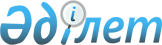 Солтүстік Қазақстан облысы Тайынша ауданы мәслихатының 2020 жылғы 08 қаңтардағы № 327 "Солтүстік Қазақстан облысы Тайынша ауданы Мироновка ауылдық округінің 2020 – 2022 жылдарға арналған бюджетін бекіту туралы" шешіміне өзгерістер мен толықтырулар енгізу туралыСолтүстік Қазақстан облысы Тайынша ауданы мәслихатының 2020 жылғы 11 қыркүйектегі № 378 шешімі. Солтүстік Қазақстан облысының Әділет департаментінде 2020 жылғы 15 қыркүйекте № 6533 болып тіркелді
      Қазақстан Республикасы 2008 жылғы 4 желтоқсандағы Бюджет кодексінің 44, 106, 109-1 бабтарына, Қазақстан Республикасы 2001 жылғы 23 қаңтардағы "Қазақстан Республикасындағы жергілікті мемлекеттік басқару және өзін-өзі басқару туралы" Заңының 6-бабының 2-7-тармағына сәйкес Солтүстік Қазақстан облысы Тайынша ауданының мәслихаты ШЕШІМ ҚАБЫЛДАДЫ:
      1. Солтүстік Қазақстан облысы Тайынша ауданы мәслихатының "Солтүстік Қазақстан облысы Тайынша ауданы Мироновка ауылдық округінің 2020 - 2022 жылдарға арналған бюджетін бекіту туралы" 08 қаңтардағы № 327 шешіміне (2020 жылғы 21 қаңтарда Қазақстан Республикасы нормативтік құқықтық актілерінің электрондық түрдегі эталондық бақылау банкінде жарияланған, Нормативтік құқықтық актілерді мемлекеттік тіркеу тізілімінде № 5926 болып тіркелген) мынадай өзгерістер мен толықтырулар енгізілсін:
      1-тармақ жаңа редакцияда жазылсын:
      "1. Солтүстік Қазақстан облысы Тайынша ауданы Мироновка ауылдық округінің 2020 - 2022 жылдарға арналған бюджеті тиісінше осы шешімге 1, 2 және 3-қосымшаларға сәйкес, оның ішінде 2020 жылға мынадай көлемдерде бекітілсін:
      1) кірістер – 20228 мың теңге:
      салықтық түсімдер – 2300 мың теңге;
      салықтық емес түсімдер - 0 мың теңге;
      негізгі капиталды сатудан түсетін түсімдер – 0 мың теңге;
      трансферттер түсімі – 17928 мың теңге;
      2) шығындар – 20228 мың теңге;
      3) таза бюджеттік кредиттеу - 0 мың теңге:
      бюджеттік кредиттер - 0 мың теңге;
      бюджеттік кредиттерді өтеу – 0 мың теңге;
      4) қаржы активтерімен операциялар бойынша сальдо - 0 мың теңге:
      қаржы активтерін сатып алу - 0 мың теңге;
      мемлекеттің қаржы активтерін сатудан түсетін түсімдер - 0 мың теңге;
      5) бюджет тапшылығы (профициті) - 0 мың теңге;
      6) бюджет тапшылығын қаржыландыру (профицитін пайдалану) - 0 мың теңге:
      қарыздар түсімі - 0 мың теңге;
      қарыздарды өтеу - 0 мың теңге;
      бюджет қаражатының пайдаланылатын қалдықтары - 0 мың теңге.";
      мынадай мазмұндағы 4-1, 4-2-тармақтармен толықтырылсын: 
       "4-1. 2020 жылға арналған Мироновка ауылдық округінің бюджетінде Тайынша ауданының бюджетінен елді мекендердің санитариясын қамтамасыз етуге 169 мың теңге сомасында, жерлеу орындарын ұстау және туыстары жоқ адамдарды жерлеуге 900 мың теңге сомасында ағымдағы нысаналы трансферттер түсімі ескерілсін.
      4-2. 2020 жылға арналған Мироновка ауылдық округінің бюджетінде Тайынша ауданының бюджетінен аудандық маңызы бар қала, ауыл, кент, ауылдық округ әкімінің қызметін қамтамасыз ету жөніндегі қызметтерге 500 мың теңге сомасында, мемлекеттік органның күрделі шығыстарына 100 мың теңге сомасында, елді мекендердегі көшелерді жарықтандыруға 130 мың теңге сомасында ағымдағы нысаналы трансферттер түсімі ескерілсін.";
      көрсетілген шешімге 1-қосымша осы шешімге қосымшаға сәйкес жаңа редакцияда жазылсын.
      2. Осы шешім 2020 жылғы 1 қаңтардан бастап қолданысқа енгізіледі. 2020 жылға арналған Солтүстік Қазақстан облысы Тайынша ауданы Мироновка ауылдық округінің бюджеті
					© 2012. Қазақстан Республикасы Әділет министрлігінің «Қазақстан Республикасының Заңнама және құқықтық ақпарат институты» ШЖҚ РМК
				
      Солтүстік Қазақстан облысы

      Тайынша ауданы мәслихаты

      сессиясының төрағасы 

Д.Жакупов

      Солтүстік Қазақстан облысы

      Тайынша ауданы мәслихатының

      хатшысы 

К.Шарипов
Солтүстік Қазақстан облысыТайынша ауданы мәслихатының2020 жылғы 11 қыркүйегі№ 378 шешімінеқосымшаСолтүстік Қазақстан облысыТайынша ауданы мәслихатының2020 жылғы 08 қаңтардағы№ 327 шешіміне1-қосымша
Санаты 
Санаты 
Санаты 
Атауы
Сомасы, мың теңге
Сыныбы
Сыныбы
Атауы
Сомасы, мың теңге
Кіші сыныбы
Атауы
Сомасы, мың теңге
1) Кірістер
20228
1
Салықтық түсімдер
2300
04
Меншiкке салынатын салықтар
2300
1
Мүлiкке салынатын салықтар
12
3
Жер салығы
50
4
Көлiк құралдарына салынатын салық
2238
4
Трансферттердің түсімдері
17928
 02
Мемлекеттiк басқарудың жоғары тұрған органдарынан түсетiн трансферттер
17928
 3
Аудандардың (облыстық маңызы бар қаланың) бюджетінен трансферттер
17928
Функционалдық топ
Функционалдық топ
Функционалдық топ
Атауы
Сомасы, мың теңге
Бюджеттік бағдарламалардың әкімшісі
Бюджеттік бағдарламалардың әкімшісі
Атауы
Сомасы, мың теңге
Бағдарлама
Атауы
Сомасы, мың теңге
2) Шығындар
20228
01
Жалпы сипаттағы мемлекеттік қызметтер
13106
124
Аудандық маңызы бар қала, ауыл, кент, ауылдық округ әкімінің аппараты
13106
001
Аудандық маңызы бар қала, ауыл, кент, ауылдық округ әкімінің қызметін қамтамасыз ету жөніндегі қызметтер
11106
022
Мемлекеттік органның күрделі шығыстары
2000
04
Білім беру
1056
124
Аудандық маңызы бар қала, ауыл, кент, ауылдық округ әкімінің аппараты
1056
005
Ауылдық жерлерде оқушыларды жақын жердегі мектепке дейін тегін алып баруды және одан алып қайтуды ұйымдастыру
1056
07
Тұрғын үй-коммуналдық шаруашылық
5139
124
Аудандық маңызы бар қала, ауыл, кент, ауылдық округ әкімінің аппараты
5139
008
Елді мекендердегі көшелерді жарықтандыру
938
009
Елді мекендердің санитариясын қамтамасыз ету
4201
08
Мәдениет, спорт, туризм және ақпараттық кеңістiк
927
124
Аудандық маңызы бар қала, ауыл, кент, ауылдық округ әкімінің аппараты
927
006
Жергілікті деңгейде мәдени-демалыс жұмысын қолдау
927
3) Таза бюджеттік кредиттеу
0
Бюджеттік кредиттер
0
Санаты
Санаты
Санаты
Атауы
Сомасы, мың теңге
Сыныбы
Сыныбы
Атауы
Сомасы, мың теңге
Кіші сыныбы
Атауы
Сомасы, мың теңге
5
Бюджеттік кредиттерді өтеу
0
Функционалдық топ
Функционалдық топ
Функционалдық топ
Атауы
Сомасы, мың теңге
Бюджеттік бағдарламалардың әкімшісі
Бюджеттік бағдарламалардың әкімшісі
Атауы
Сомасы, мың теңге
Бағдарлама
Атауы
Сомасы, мың теңге
4) Қаржы активтерімен операциялар бойынша сальдо
0
Санаты 
Санаты 
Санаты 
Атауы
Сомасы, мың теңге
Сыныбы
Сыныбы
Атауы
Сомасы, мың теңге
Кіші сыныбы
Атауы
Сомасы, мың теңге
6
Мемлекеттің қаржы активтерін сатудан түсетін түсімдер
0
5) Бюджет тапшылығы (профициті)
0
6) Бюджет тапшылығын қаржыландыру (профицитін пайдалану)
0
7
Қарыздар түсімдері
0
Функционалдық топ
Функционалдық топ
Функционалдық топ
Атауы 
Сомасы, мың теңге
Бюджеттік бағдарламалардың әкімшісі
Бюджеттік бағдарламалардың әкімшісі
Атауы 
Сомасы, мың теңге
Бағдарлама
Атауы 
Сомасы, мың теңге
14
Борышқа қызмет көрсету
0
16
Қарыздарды өтеу
0
Санаты
Санаты
Санаты
Атауы
Сомасы, мың теңге
Сыныбы
Сыныбы
Атауы
Сомасы, мың теңге
Кіші сыныбы
Атауы
Сомасы, мың теңге
8
Бюджет қаражатының пайдаланылатын қалдықтары
0
01
Бюджет қаражаты қалдықтары
0
1
Бюджет қаражатының бос қалдықтары
0